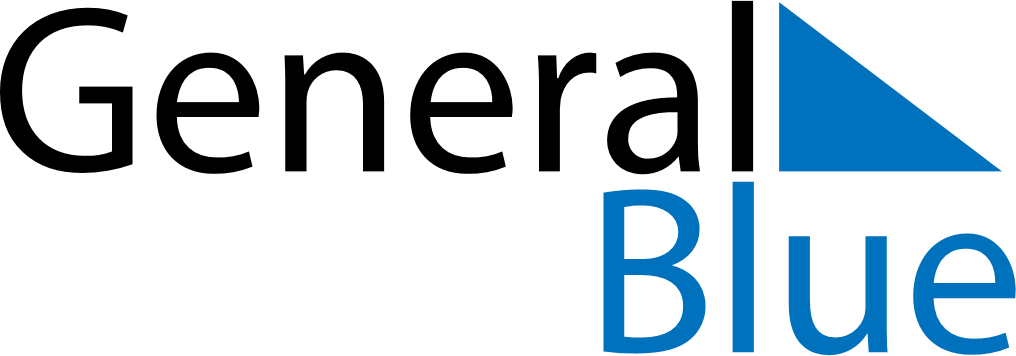 April 2139April 2139April 2139April 2139April 2139SundayMondayTuesdayWednesdayThursdayFridaySaturday123456789101112131415161718192021222324252627282930